Equal Lives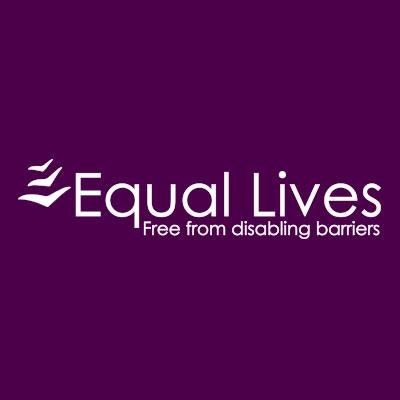 ServiceEqual Lives provides information and advice on benefits, advocacy, and living your living your life independently. They provide an 'Appropriate Adult Service' – this specialist service provides support to vulnerable adults being interviewed by police (this includes victims and witnesses as well as accused individuals). Equal Lives have Employment Support and Payroll Service to support individuals’ hire their own personal assistant, they have a register of available personal assistant positions.Target GroupIndividuals with disabilitiesReferral ProcessContact the main office number.Location15 Manor Farm Barns, Fox Road, Framingham Pigot, Norwich, NR14 7PZContact01508 491210 / info@equallives.org.uk